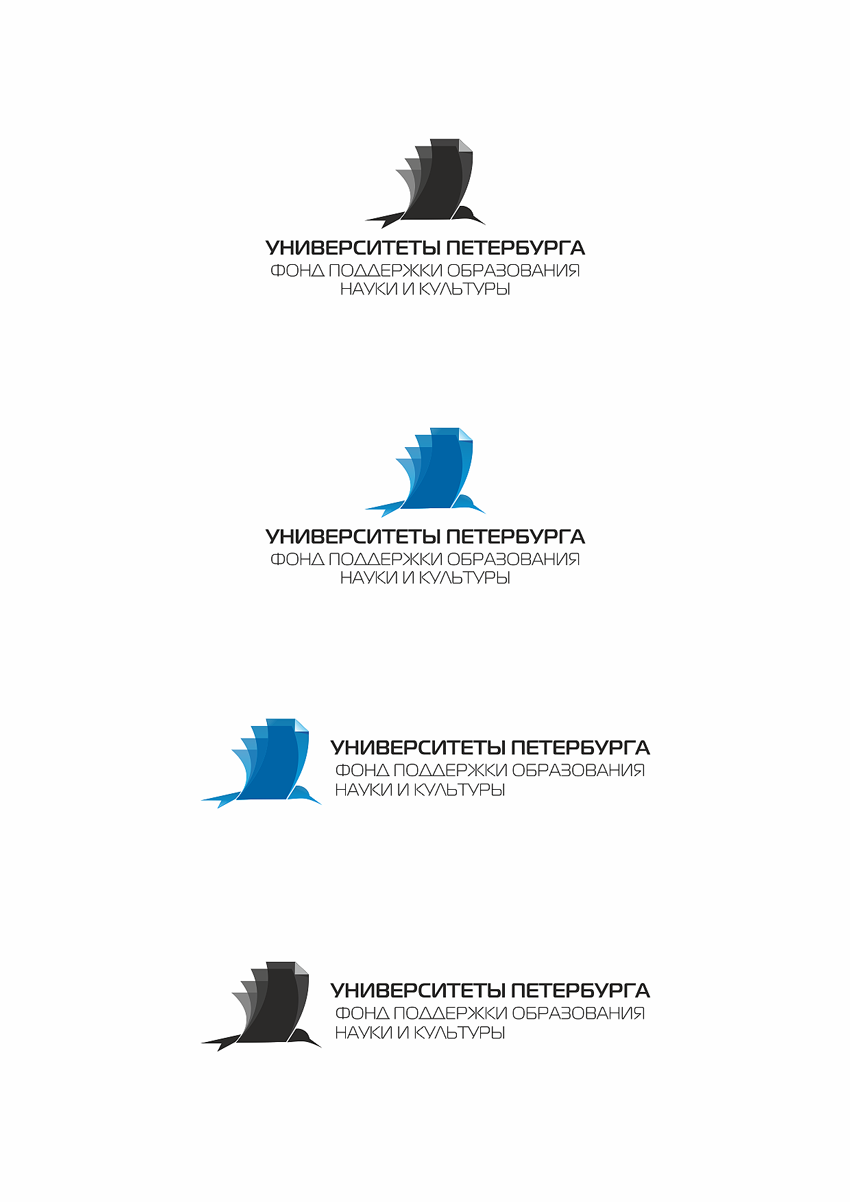 ЗАЯВКАна участие в отборочном турегородского Фестиваля студенческого творчества«Я – МОЛОДОЙ!»1Название коллектива, короткое описание творческого номера2ФИО, мобильный телефон руководителя коллектива3Продолжительность номера (в мин., но не более 10 мин.)4Кол-во артистов - участников коллектива5Технический райдер (используемое оборудование: микрофоны, проигрыватели (CD, MD), стулья, столы и т.п.)